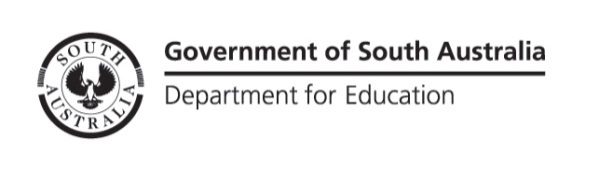 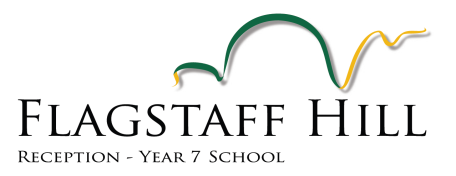 Registration of Interest to Enrol in 2021If your child turns five before May 1 2021, they will start school on the first day of Term 1 2021.If your child turns five on or after May 1 2021, they will start school on the first day of Term 1 2022.We will confirm receipt of your registration of interest to enrol form via email. Child’s Name:	Date of Birth:	Parent / Carer 1 Name: 	Parent / Carer 1 Phone:	Parent / Carer 2 Name: 	Parent / Carer 2 Phone: 	Home Address of Child:	Parent Email Address: 	Does your child have any additional needs eg. speech / language, occupational therapy, developmental delays?	Yes  NoComments Does your child have any medical need that may require support?
Yes  No Comments Does your child have any siblings currently enrolled at Flagstaff Hill R-7 School? 	Yes  No Which kindergarten is your child attending?Comments Please complete this form and drop it into the front office or email it to tammy.riley641@schools.sa.edu.au